Ahoj prvňáčci,je 30. března, jaro a svátek má Kvido .Dnes je šedivé (žluté) úterý. Hospodyně doma vymetaly prach a pavučiny ze všech koutů. V úterý se také nejčastěji myla okna. A protože ze všech domů létala oblaka šedivého prachu, jak hospodyně uklízela, dostalo úterý přezdívku šedivé.Posílám jarně- velikonoční inspiraci k tvoření z vajíček.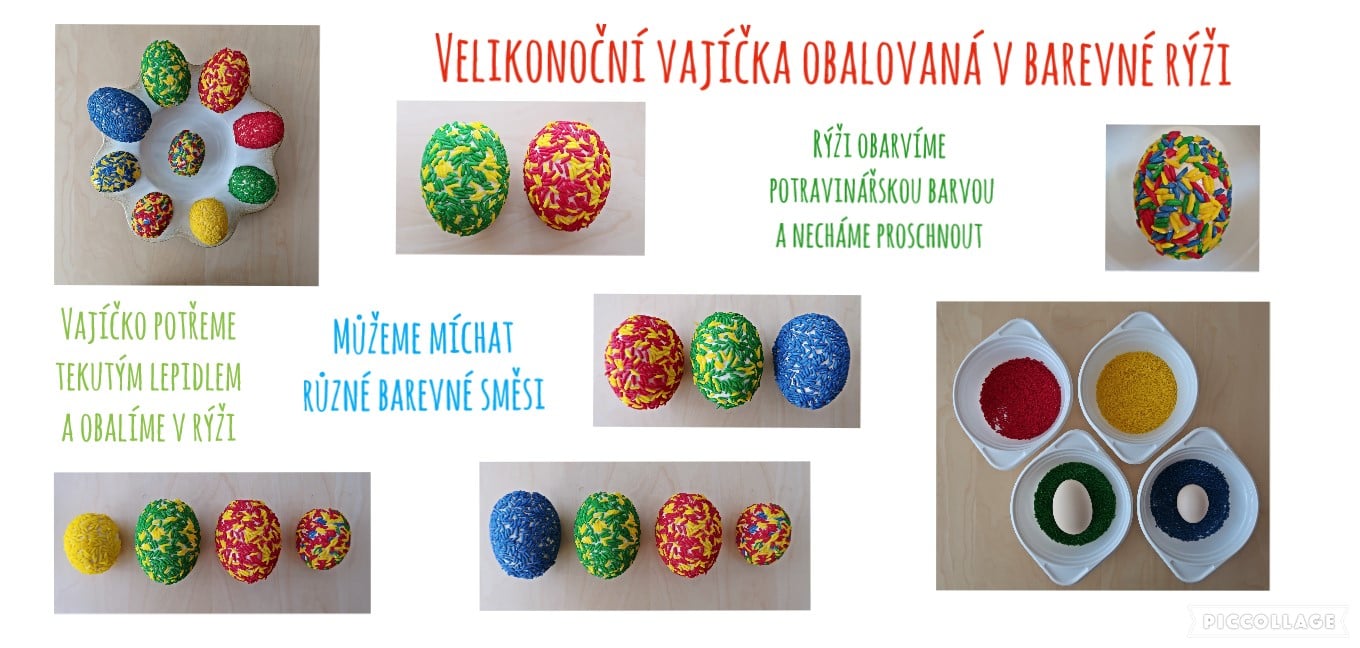 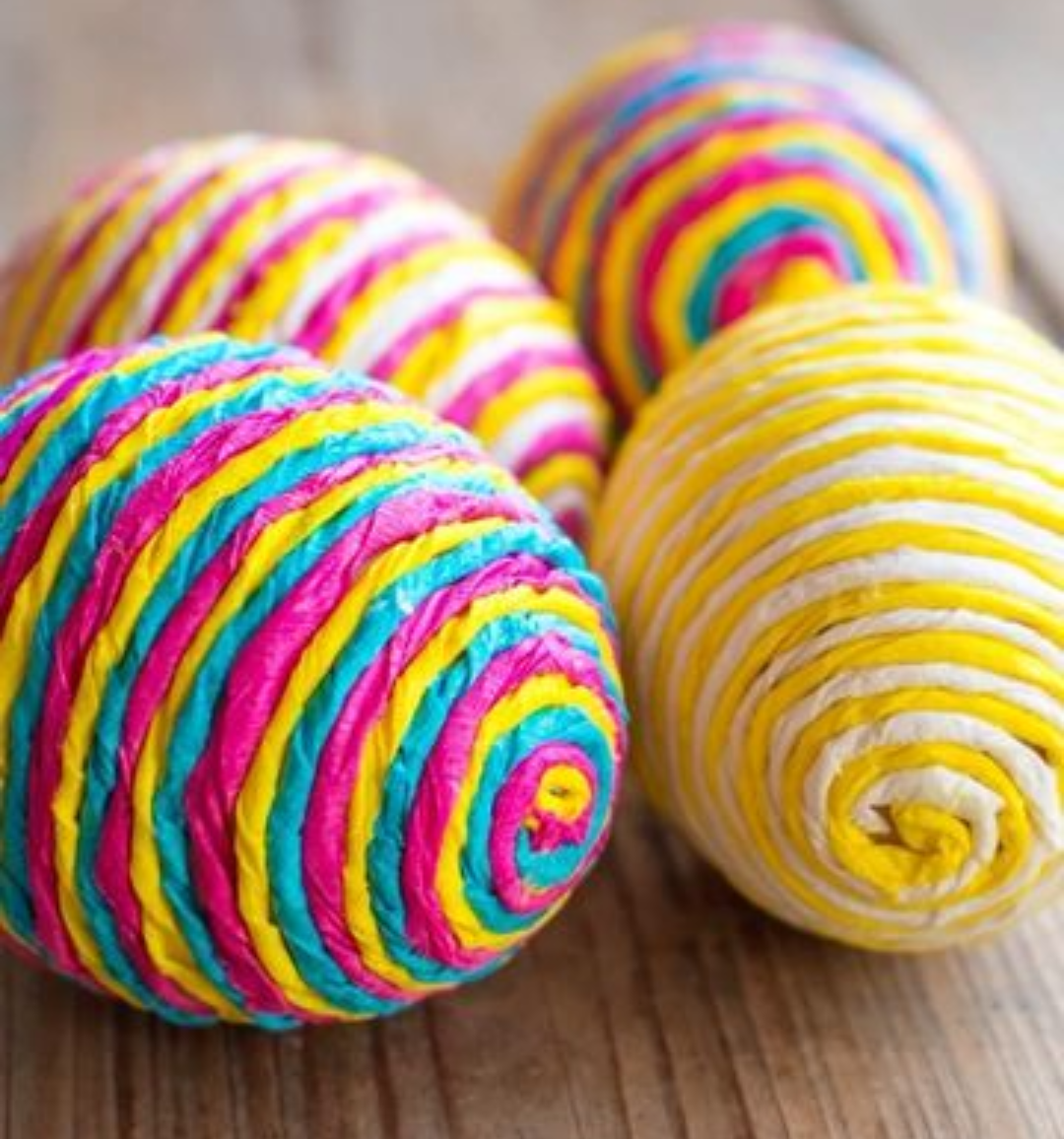                       Vajíčka zdobená krepovým papírem.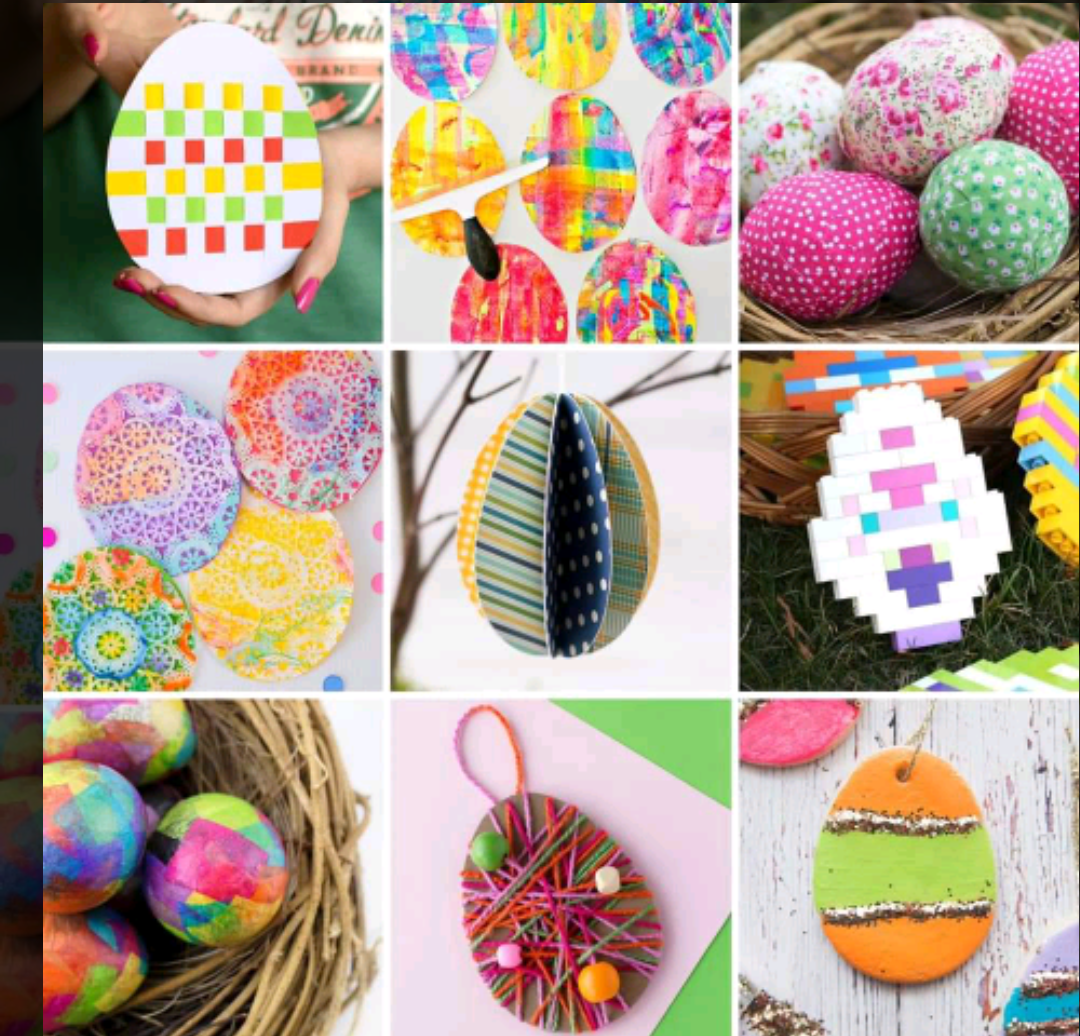 Určitě si vyberete.Dnes máme společně online hodinu psaní, také přečteme, něco si zahrajeme.Po online hodině si ještě něco přečteš, procvičíš jarní kytičky a matematiku.Poznáš je?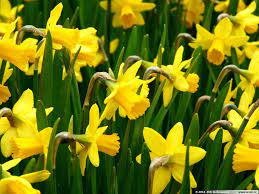 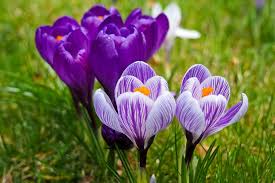 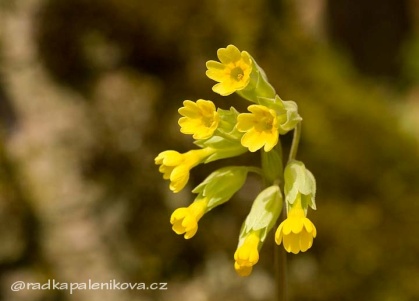 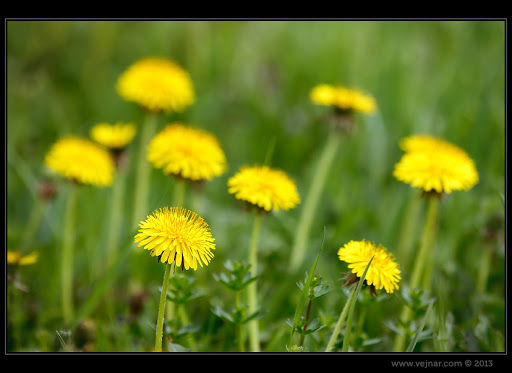 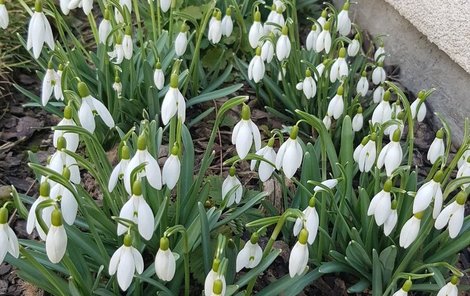 V Pepovi 2 dokonči cvičení 1,2/39. Ještě jednou si přečti text Velikonoce na straně 421,2.MatematikaŘekni si číselnou řadu 0-10 nahoru a dolů. Vymodeluj si z plyšového drátku některá čísla, která tě napadnou a v pracovním sešitě vypracuj stranu32.Ve středu se uvidíte jen s panem ředitelem. Já mám online seminář.Nezapomeňte, ve středu se uvidíte v černém,je škaredá neboli sazometná středa.Přeji vám hezký den s úsměvem.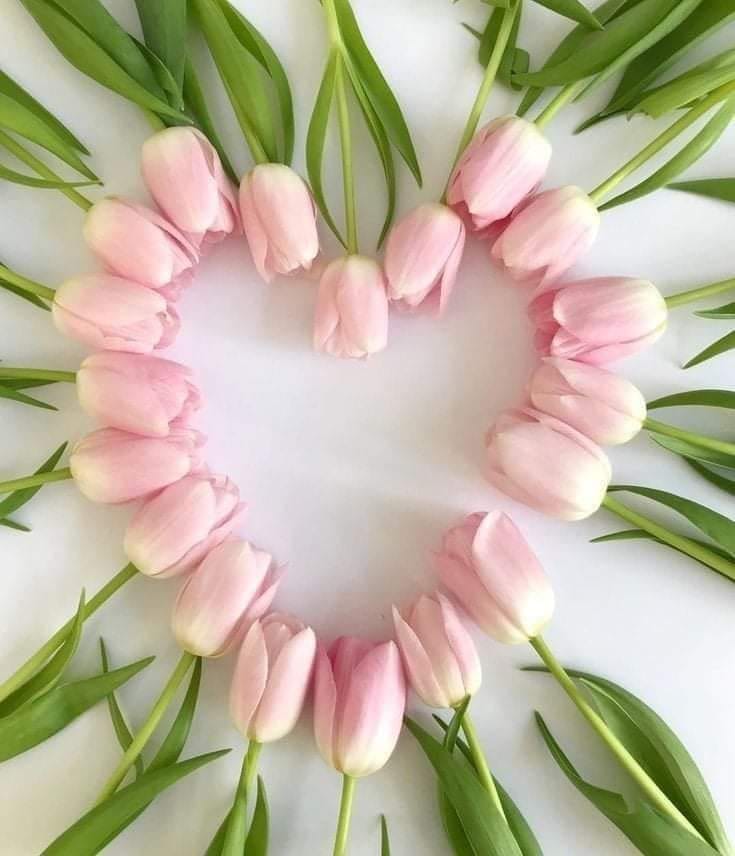 Vaše paní učitelka Gabča